热带海洋环境国家重点实验室(中国科学院南海海洋研究所)“Wind-driven circulation in the world oceans and climate variability”讲习班第二轮通知2017.11.13-24，广州热带海洋环境国家重点实验室（中国科学院南海海洋研究所）将于2017年11月13-24日在广州举办“大洋风生环流和气候变化”讲习班，诚邀广大研究生、青年科研工作者和专家前来参加。本次讲习班旨在让学员们了解大洋风生环流的基础理论知识以及研究前沿，并为国内外专家学者提供一个良好的讨论平台。为期两周的讲习班中，第一周上午以基础理论课程为主，由国际著名物理海洋学家、美国伍兹霍尔海洋研究所、LTO学术委员会海外主任黄瑞新教授主讲, 下午是学员讨论和答疑。第二周主要以前沿研究讲座为主，由国内外特邀专家为我们做相关领域前沿研究进展报告，目前已邀请到美国Woods Hole的Terry Joyce教授、Hawaii University 裘波教授、美国SCRIPPS海洋研究所谢尚平教授、美国马里兰大学郑全安教授、美国加州大学余进义教授、澳大利亚CSIRO冯明教授、香港科技大学甘剑平教授、复旦大学王桂华教授、南京工程信息大学梁湘三教授、LTO薛惠洁研究员等作为讲课专家。课程初步安排如下：讲习班可为学员提供修课证明，需要正式学分的学员需在学习班结束后30天内提交一篇不少于10页（双倍行距）的课程论文。课程论文要求学员在科学上有原创性。我们希望学员们能提高学术论文水平，并在公开的学术期刊上发表课程论文。同时也希望这一系列课程可帮助学员理解大洋环流与气候变化的理论基础知识，并期待大家沿着这个研究方向继续前行。中国科学院单位学生选课须知：请登录www.ucas.ac.cn教育管理平台，并于2017年10月1-31日之间完成网上选课。详情请见研究生教育网站的“选课通知”。本次讲习班不收取任何费用，食宿、交通自理。热烈欢迎各位专家学者参加本次讲习班！联系人：王丽英  Tel：13430371049  Email：wangliying@scsio.ac.cn        赵  迪  Tel：020-89023184 Email：zhaodi@scsio.ac.cn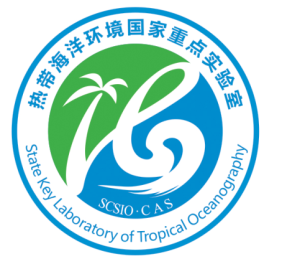 热带海洋环境国家重点实验室                                                     （中国科学院南海海洋研究所）                                                             2017年10月12日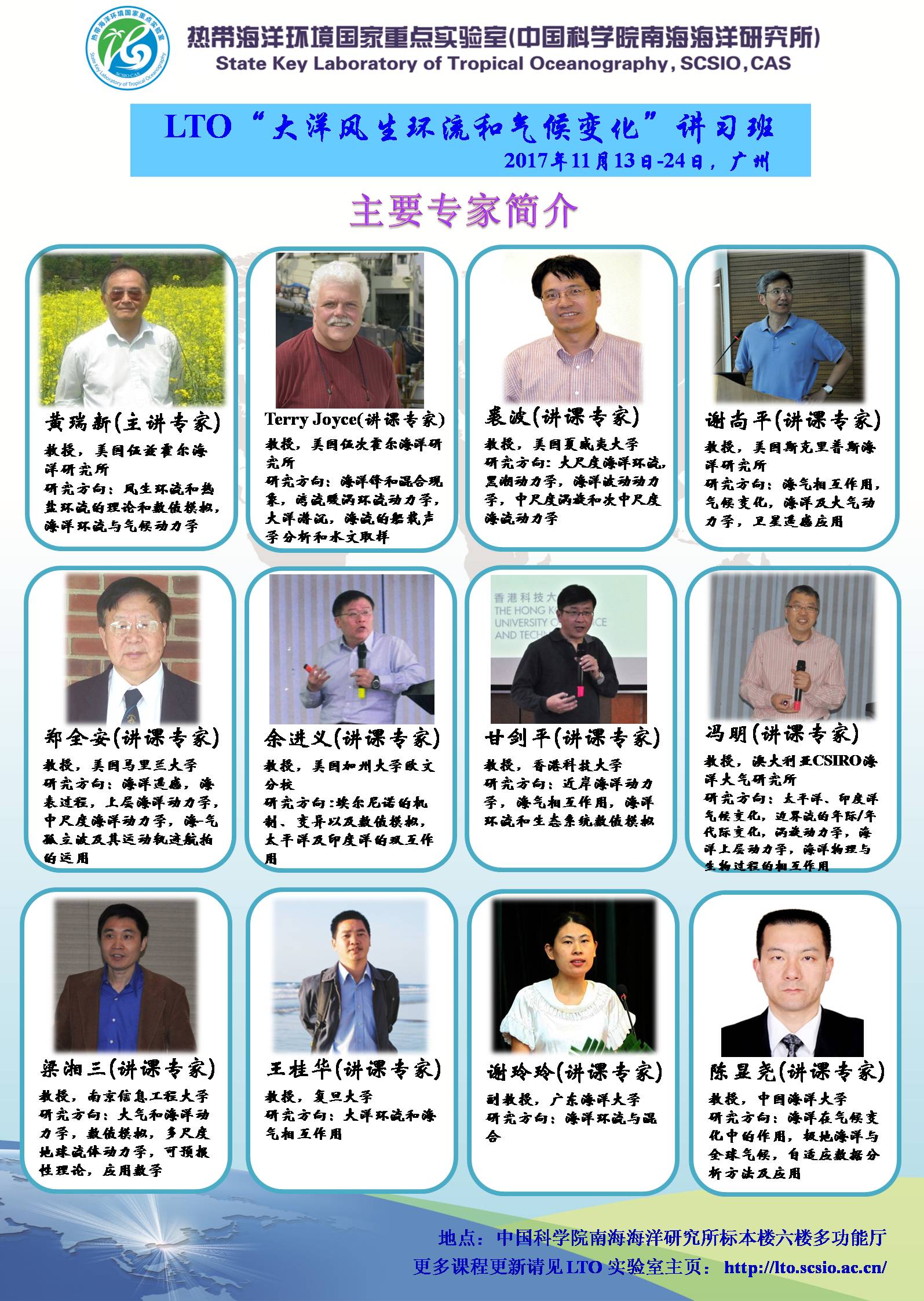 时间时间内容主讲人11月13日8:30am-9:20amIntroduction to wind-driven circulation黄瑞新，Woods Hole11月13日9:30am-10:20amEnergetics of wind-driven circulation黄瑞新，Woods Hole11月13日10:30am-11:20amScaling of the basic equations黄瑞新，Woods Hole11月13日2:45pm-5:15pm“留学生-博士后-教授:科学之路,我的启悟”2006年在中国海洋大学报告（录像）黄瑞新，Woods Hole11月14日8:30am-9:20amReduced gravity model黄瑞新，Woods Hole11月14日9:30am-10:20amPhysics of circulation黄瑞新，Woods Hole11月14日10:30am-11:20amPV homogenization ventilated thermocline黄瑞新，Woods Hole11月14日2:45pm-5:15pm分组讨论11月15日8:30am-9:20amInertial western boundary currents 黄瑞新，Woods Hole11月15日9:30am-10:20amContinuous model黄瑞新，Woods Hole11月15日10:30am-11:20amSubpolar & recirculation黄瑞新，Woods Hole11月15日2:45pm-5:15pm分组讨论11月16日8:30am-9:20amEquatorial thermocline and interior communication黄瑞新，Woods Hole11月16日9:30am-10:20amGeostrophic adjustment & Waves黄瑞新，Woods Hole11月16日10:30am-11:20amMixed layer and subduction/obduction黄瑞新，Woods Hole11月16日2:45pm-3:45pmWind setup in coastal oceans - side boundary薛惠洁，LTO11月16日3:00pm-5:15pm分组讨论11月17日8:30am-9:20amAdiabatic movement induced by wind黄瑞新，Woods Hole11月17日9:30am-10:20amAdiabatic movement induced by wind 黄瑞新，Woods Hole11月17日10:30am-11:20amWind-driven circulation in a changing climate黄瑞新，Woods Hole11月17日2:45pm-3:45pmWind setup in coastal oceans - effects of stratification and topography薛惠洁，LTO11月17日4:00pm-5:00pmFormation and dynamics of a long-lived eddy train in the South China Sea甘剑平，香港科技大学11月20日8:30am-10:20amDecadal variability of the Gulf Stream, and changes in the transport of the Deep Western Boundary Current south of Cape Cod, MassachusettsTerry Joyce，Woods Hole11月20日10:30am-11:20amFrontal variability and mesoscale processes in the coastal ocean王云涛，国家海洋局第二海洋研究所11月20日2:30pm-4:20pm印太暖池区海洋大气相互作用及其气候影响谢尚平，美国SCRIPPS海洋研究所11月20日4:30pm-5:20pmA new view on the onset dynamics of ENSO余进义，美国加州大学11月21日8:30am-10:20amRelationship of synoptic atmospheric variability at mid-latitudes to decadal changes air-sea heat fluxes, mode water production, and Gulf Stream pathTerry Joyce，Woods Hole11月21日10:30am-11:20am北极海冰急剧变化对北半球中纬度气候的影响杨小怡，厦门大学11月21日2:30pm-3:20pmUpper ocean heat balances on different time scales – some case studies冯明，澳大利亚联帮科学与工业组织11月21日3:30pm-4:20pmENSO多样性的诊断和可能的机制王鑫，LTO中国科学院南海海洋研究所11月21日4:30pm-5:20pmSpatiotemporal evolution of the ENSO predictability梁湘三，南京信息工程大学11月22日8:30am-9:20amMesoscale eddies裘波，美国夏威夷大学11月22日9:30am-10:20amMesoscale eddies裘波，美国夏威夷大学11月22日10:30am-11:20amSub-mesoscale eddies in the upper ocean经志友，LTO中国科学院南海海洋研究所11月22日2:30pm-3:20pmIndonesian throughflow, its variability and centennial change冯明，澳大利亚联帮科学与工业组织11月22日3:30pm-4:20pmRossby waves from the Pacific to the South China Sea谢玲玲，广东海洋大学11月22日4:30pm-5:20pmDynamic analysis methods for satellite SAR ocean imagery郑全安，美国马里兰大学11月23日8:30am-9:20amSub-mesoscale eddies裘波，美国夏威夷大学11月23日9:30am-10:20amSub-mesoscale eddies裘波，美国夏威夷大学11月23日10:30am-11:20am待定孙亮，中国科技大学11月23日2:30pm-3:20pm不同海区内孤立波的产生机制陈植武，LTO中国科学院南海海洋研究所11月23日3:30pm-4:20pmPerspective on EOF analysis of Global SST陈显尧，中国海洋大学11月24日8:30am-11:30am待定申锦瑜，加拿大达尔豪斯大学11月24日2:30pm-3:20pm吕宋海峡输运的动力学探讨王桂华，复旦大学11月24日3:30pm-4:20pm大洋深海环流的机械能驱动管玉平，LTO中国科学院南海海洋研究所